Уважаемые руководители!Комитет общего и профессионального образования Ленинградской области (далее – комитет) информирует о том, что в соответствии с «дорожной картой» реализации проекта «Психологическое проектирование безопасного образовательного пространства региона» (свидетельство об аккредитации № А-30.03.2018-2 от 12.04.2018 года, выданного ГАОУ ДПО «Ленинградский областной институт развития образования» на основании Постановления Экспертного совета по работе инновационных площадок РАО, протокол № 1от 30 марта 2018 года) комитету необходимо организовать анкетирование:обучающихся государственных профессиональных образовательных организаций Ленинградской области;педагогических работников государственных профессиональных образовательных организаций Ленинградской области;педагогических работников государственных общеобразовательных организаций Ленинградской области.Рекомендации по проведению тестирования приведены в приложении к настоящему письму.Комитет обращает внимание, что для заполнения анкет необходимо использовать следующие ссылки:обучающиеся, часть 1 - https://forms.gle/tFfyJUmWnPfzcvUt6 обучающиеся, часть 2 - https://forms.gle/8nt3ZVQGsC5u3JoM6 педагогические работники - https://forms.gle/Wyno1Nqx4CNLsLsU7 Комитет просит обеспечить своевременное проведение диагностических процедур в период с 10 февраля 2020 года по 15 марта 2020 года.Приложения: на 3 л. в 1 экз.Заместитель председателя комитета                                                            Е.В.БойцоваМ.В.Винокуров8(812)611-44-53mv_vinokurov@lenreg.ruПриложение к письму комитета общего и профессионального образования Ленинградской областиот «___» февраля 2020 года №______Организация процедуры обследования субъектов образовательной среды Ленинградской областиДаты проведения обследования: 10 февраля – 15 марта 2020 г. Респонденты: субъекты образовательной среды:- обучающиеся младшего подросткового возраста (5-7 классы), - обучающиеся старшего подросткового возраста (8-11 классы, обучающиеся колледжей), - педагогические работники, мастера производственного обучения (далее – педагогические работники). Технология сбора данных: анкетирование проводится при помощи онлайн платформы Google Формы. Защита персональных данных  1. Защита персональных данных обучающихся осуществляется за счет кодирования персональных данных респондентов. Списки соответствия кода и ФИО каждого обучающегося формируются и хранятся ответственным от ОО. В начале анкетирования на онлайн платформе обучающийся самостоятельно или при помощи ответственного от ОО вводит свой индивидуальный код. Идентификация результатов анкетирования каждого обучающегося может быть произведена только ответственным ОО на основе хранящихся в образовательной организации списков. 2. Анкетировании педагогических работников проводится анонимно. В начале анкетирования на онлайн платформе указывается код, общий для всех работников конкретной образовательной организации. Формирование кодовКаждая образовательная организация получит 6-значный код, состоящий из цифр, позволяющих идентифицировать в дальнейшем район, населенный пункт, образовательную организацию. Например, Муниципальное бюджетное общеобразовательное учреждение «Коммунарская средняя общеобразовательная школа №1» – код 069101, где 06 – Гатчинский район, 91 – Коммунар, 01 – образовательная организация). Педагогические работники при анкетировании вводят единый для всех педагогических работников 6-значный код. Обучающие вводят  9-значный код, где к 6-значному коду организации ответственным от ОО добавлены 3 цифры. Например, возможный список кодов обучающихся Муниципального бюджетного общеобразовательного учреждения «Коммунарская средняя общеобразовательная школа №1»:где 069101 – код организации, 8 – код класса, 01-21 – порядковый номер обучающегося. Ответственный от ОО составляет и хранит списки с ФИО и кодами испытуемых. Три добавочные к коду образовательной организации цифры формируются в следующем порядке: первая цифра – класс (5- 9 классы – «5», «6», «7», «8», «9»; 10 класс – «0», 11 класс – «1»), две последующие – номер, присеваемый каждому обучающемуся в порядке сквозной нумерации для каждого класса (от «01» и далее). Если имеется несколько параллелей, например 8А, 8Б и так далее, для всех параллелей применяет сквозная нумерация. Обследование педагогических работников осуществляется анонимно. Ответственный от ОО выдает педагогическим работникам код – идентификатор ОО. Место проведения  Анкетирование обучающихся проводится в образовательной организации с использованием персональных компьютеров. Организатор анкетирования открывает сам или передает обучающимся ссылку для перехода на страницу. Анкетирование педагогических работников может проводится в образовательной организации или другом месте по усмотрению респондента. Длительность анкетирования Часть 1. Анкетирование обучающихся 5-7 классов занимает до 45 минут. Часть 2. Анкетирование обучающихся 8-11 классов проходит в 2 этапа по 45 минут. Каждый этап проводится в отдельный день. Анкетирование педагогических работников занимает до 30 минут. Результаты анкетирования Данные обучающихся. Сырые данные, полученные в ходе анкетирования, направляются ответственному лицу в течение 10 рабочих дней после завершения анкетирования ОО района. Данные педагогических работников. Будут представлены обобщенные результаты по образовательной организации в течение 1 месяца после завершения анкетирования. 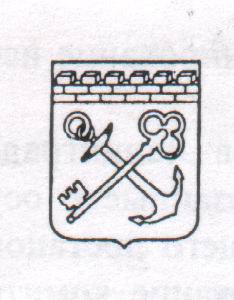 РОССИЙСКАЯ ФЕДЕРАЦИЯАдминистрация Ленинградской областиКОМИТЕТОБЩЕГО И ПРОФЕССИОНАЛЬНОГО ОБРАЗОВАНИЯЛЕНИНГРАДСКОЙ ОБЛАСТИ191124, Санкт-Петербург, пл. Растрелли, д. 2Телефон: (812) 611-44-50, факс: (812) 611-44-79E-mail: office_edu@lenreg.ru_________________ №  _________________на № ____________ от  _________________Руководителям государственных профессиональных образовательных организаций Ленинградской областиРуководителям государственных общеобразовательных организаций Ленинградской области№Фамилия, имя отчество Код 1Васильева В.В.0691018012Иванов И.И.069101802…20Петров П.П.06910182021Смирнова С.С.069101821